Prijedlog obrasca za pripremu nastave koja implementira razvoj ključnih kompetencijaŠkola:Osnovna škola “Vlado Milić”, PodgoricaIme/na i prezime/na nastavnika: Veselinka Brnović, Anđela Knežević, Anja Marković, Savo Miranović           Prilozi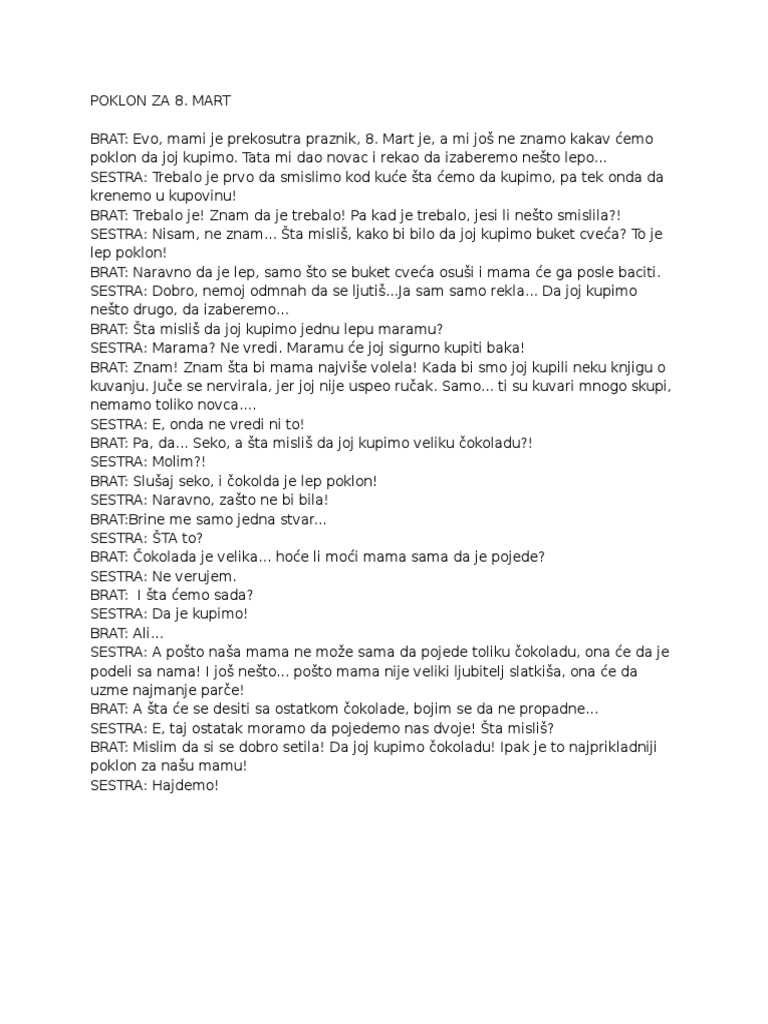 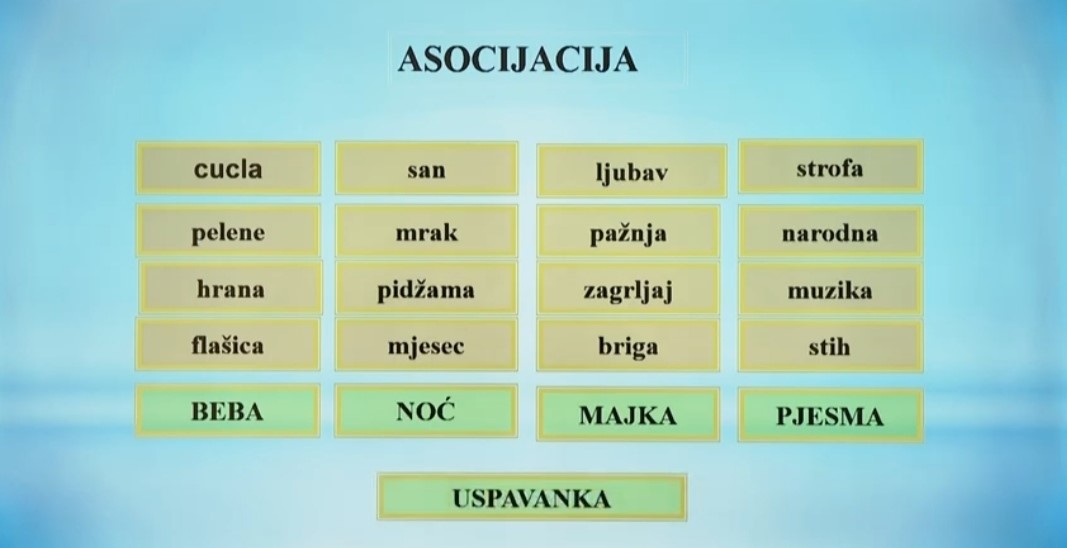 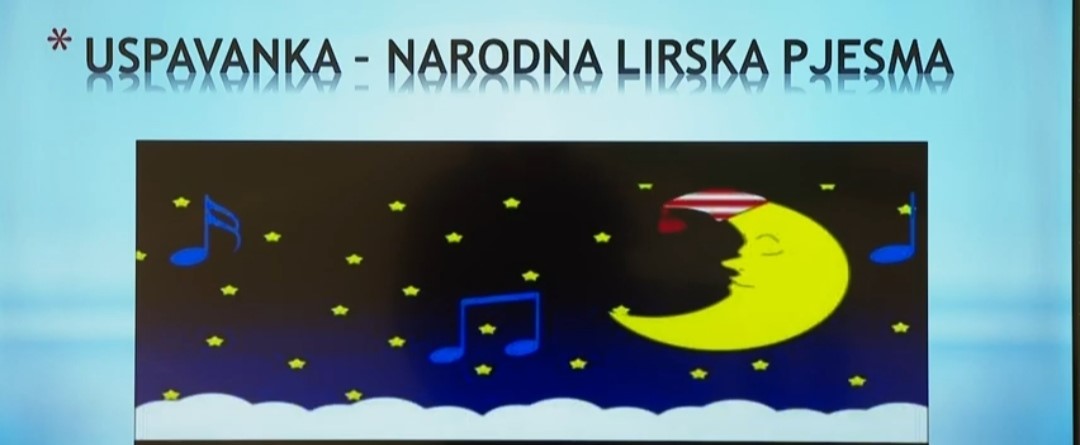 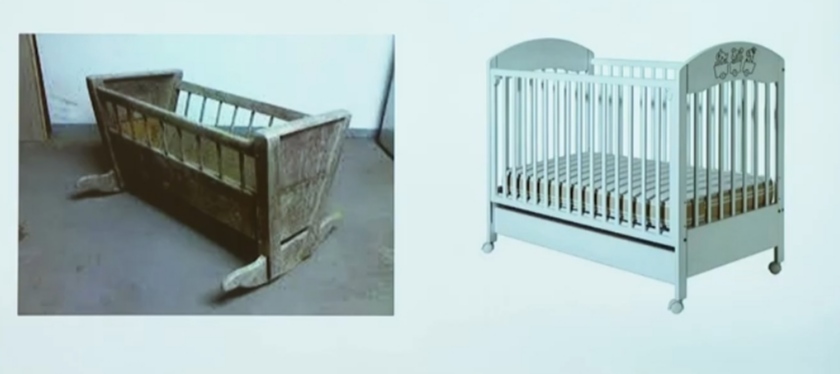 1. Predmet/predmeti, integrisana nastava, Vannastavna/vanškolska aktivnost:Integrisana nastava za (2., 3., i 4. razred):CSBH jezik i književnostMuzička kultura, Likovna kultura i Engleski jezik2. Tema (za projekt/ integrisanu nastavu/ aktivnost) / Obrazovno/ vaspitni ishod (za predmet):Tekst, Uspavanka, Narodna lirska pjesma3. Ishodi učenja(iz službenog programa za određeni predmet)*CSBH jezik i književnost-Uz podsticaj nastavnika izražava zapažanja,misli i osjećanja nakon slušanja ili čitanja književno umjetničkog teksta i povezuje sadržaj teksta s vlastitim iskustvom- Prepoznaje rimu kao zvučni elemenat i  ponavlja riječi koje se rimuju i uz rimu ponavlja veći dio stiha- Demonstrira asocijativne sposobnosti prilikom čitanja pjesme- Razlikuje slična značenja riječi i njihovu upotrebu u odnosu na kontekst - prepoznaje i doživljava upotrebu neobičnih fraza i riječi- identifikuje o čemu pjesma govori, a novu pjesmu upoređuje s već poznatom-iskazuje stav prema ideji pjesme*Muzička kultura- Uočava i doživljava zvučnost pjesme - Pamte i pjevaju umjetničke pjesme posvećene majkama*Priroda i društvo- Uočavaju značaj porodice- Uočavaju značaj praznika*Likovna kultura- Ilustruju  lik majke*Engleski jezik- Izgovaraju i pišu riječi 4. Ključne kompetencije (aktivnosti učenika i oznaka ishoda učenja KK čijem se postizanju doprinosi kod učenika)KompetencijePismenosti – rješavanjem asocijacije, prisjećaju se perioda kada su bili mali(1.1.8.)Recituju pjesme, pišu poruke 1.1.1.   1.1.3.   1.1.4.   1.1.5.   1.1.7.   1.1.10.  1.1.11.Višejezičnost   - izgovaraju riječi na engleskom jeziku, vezane za pojam  riječi mama 1.2.1.  1.2.2.  1.2.3.  1.2.5.Matematička- pažljivo crta lik majke i istrajan je u radu1.3.11.  Lična, društvena- opisuje lik svoje majke, govori nam o odnosu sa svojom majkom 1.5.2.  1.5.5.  1.5.7.  1.5.12.Građanska- govori o odnosima unutar porodice, o vrijednostima porodice 1.6.1.  1.6.2.   1.6.14.Preduzetnička- daje savjete za dobro funkcionisanje jedne zdrave porodice 1.7.12.Kulturološka svijest i izražavanje- kroz likovni rad i pjesmu govori o svojim osjećanjima 1.8.4.5. Ciljna skupinaUčenici 2., 3. i 4. razreda6. Broj časova i vremenski period realizacije3 časa u toku dana po jednom razredu7. Scenario - strategije učenja i njihov slijed, iskazan, kroz  aktivnosti učenikaCSBH jezik i književnostUvodni dio časa:Učenici rješavaju asocijaciju na temu Uspavanka.Posmatraju fotografije, komentarišu, prisjećaju se i pričaju o periodu kad su bili mali.Slušaju pjesme sa You tube-a posvećene majci.https://www.youtube.com/watch?v=gpoPKyrhRds Glavni dio časa:Nekoliko učenika govori stihove   pjesme“ Uspavanka“.Nakon izražajnog govorenja stihova učenici izvode dramski tekst „ Poklon za Osmi mart “ u kojem se ističe značaj i uloga majke.Svi učenici učestvuju u razgovoru, ukratko opisuju svoju majku i opisuju kako oni ispoljavaju ljubav prema svojoj majci.Drugi čas – integrisana nastava CSBH, Likovno, EJ:Učenici se dijele u četiri grupe.Jedna grupa osmišljava poruke za mamu, druga ilustruje lik majke, treća grupa piše riječi na engleskom jeziku i četvrta grupa osmišljava stihove za tatu.8. Nastavni materijali za podučavanje i učenjeAsocijacija, Fotografije u digitalnom obliku za posmatranje,Udžbenik, str. xxx9. Potrebna materijalna sredstva(uključujući troškovnik, ako je potrebno obezbjediti finansijska sredstva)Računar , projektor, internetMaterijal za likovnu kulturu (papir u boji, flomasteri, lijepak, makaze, ukrasni materijal)10. Očekivani rezultati(mjerljivi i dokazljivi, koji proističu iz definiranih aktivnosti)Riješena asocijacijaIzvedena naučena pjesmaPrikazan dramski tekstIzrađene poruke za mamu, ilustracije lika majke, riječi na engleskom jeziku i stihovi za tatu.11. Opis sistema vrednovanjaRazgovor s učenicima, Pjevanje, Recitovanje i gluma, prezentovanje poruka, ilustracija, riječi na EJ i stihova70 % učenika aktivno sudjelovalo i izvršilo zadatke - dobro80 % učenika aktivno sudjelovalo i izvršilo zadatke - uspješno90 % učenika aktivno sudjelovalo i izvršilo zadatke - izvrsno12. Evaluacijasprovodi se nakon implementacije pripremljene pripreme u odnosu na zadani opis sistema vrednovanja (uz dokaze, samoevaluacijski obrazac, analizu evaluacijskih listića za učenike)  